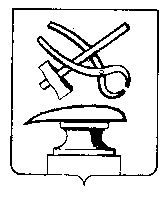 Управление культуры города Кузнецка_______________________________________________________________ПРИКАЗ от  27.12.2018 								        №  111– ОД Об утверждении  Плана мероприятий управления культуры города Кузнецка по проведению ведомственного контроля в сфере закупок для обеспечения муниципальных нужд учреждений культуры города Кузнецка на 2019 год 	В соответствии с постановлением администрации города Кузнецка от 12.11.2014 года № 2274 «Об утверждении Порядка осуществления ведомственного контроля в сфере закупок для обеспечения муниципальных нужд города Кузнецка» ПРИКАЗЫВАЮ:	1. Утвердить  План мероприятий управления культуры по проведению ведомственного контроля в сфере закупок для обеспечения муниципальных нужд учреждений культуры города Кузнецка на 2019 год, согласно приложению.	2. Признать утратившим силу приказ управления культуры города Кузнецка от 27.12.2017 года № 84 – ОД «Об утверждении  Плана мероприятий управления культуры города Кузнецка по проведению ведомственного контроля в сфере закупок для обеспечения муниципальных нужд учреждений культуры города Кузнецка на 2018 год» Начальник управления                                                                    И.А. ЧасовскаяПриложениек приказу управления культурыгорода Кузнецкаот «____» __________20____  № _____План мероприятий управления культуры города Кузнецка по проведению ведомственного контроля в сфере закупок для обеспечения муниципальных нужд учреждений культуры города Кузнецкана 2019 год Начальник управления культуры города Кузнецка                                                                                                     И.А.Часовская№п/пНаименование  субъекта ведомственного контроляПредмет проверкиВид проверки (выездная, документарная)Проверяемый периодДата начала и дата окончания проведения проверкиСтруктурное подразделение, ответственное за проведение проверки12345671.Муниципальное бюджетное образовательное учреждение дополнительного образования  «Детская музыкальная школа № 1»Проверка соблюдения требований законодательства о контрактной системе в рамках полномочий, установленных частью 8 ст. 99 Федерального закона от 05.04.2013г. № 44-ФЗ.документарная1 квартал 2019с 25.03.19 по 19.04.19МКУ «УИЦК»2.Муниципальное бюджетное учреждение «ККДК «Нескучный сад»Проверка соблюдения требований законодательства о контрактной системе в рамках полномочий, установленных частью 8 ст. 99 Федерального закона от 05.04.2013г. № 44-ФЗ.документарная, выездная2 квартал 2019с 02.07.19 по 22.07.19МКУ «УИЦК»3.Муниципальное бюджетное учреждение МЭЦ «Юность» Проверка соблюдения требований законодательства о контрактной системе в рамках полномочий, установленных частью 8 ст. 99 Федерального закона от 05.04.2013г. № 44-ФЗ.документарная, выездная2 квартал 2019с 10.07.19 по 24.07.19МКУ «УИЦК»4.Муниципальное бюджетное учреждение «Кузнецкая ЦГБ им. А.Н.Радищева»Проверка соблюдения требований законодательства о контрактной системе в рамках полномочий, установленных частью 8 ст. 99 Федерального закона от 05.04.2013г. № 44-ФЗ.документарная, выездная3 квартал 2019г.с 01.10.19 по 21.10.19МКУ «УИЦК»5.Муниципальное бюджетное образовательное учреждение дополнительного образования детей «Детская художественная школа»Проверка соблюдения требований законодательства о контрактной системе в рамках полномочий, установленных частью 8 ст. 99 Федерального закона от 05.04.2013г. № 44-ФЗ.документарная3 квартал 19г.с 16.10.19 по 31.10.19МКУ «УИЦК»